Протокол № 2заседания районного методического объединения классных руководителейОт «15»декабря 2022 г.Тема:   «Конкурсное движение как фактор успеха обучающихся и педагога»Присутствовали:  ____ человека (список прилагается)1. Анализ участия  ОО в конкурсах, олимпиадах различного уровняБатулина О.Б., Горбунова Н.В. – руководители РМО классных руководителейРешили: 1.1. Продолжать выявлять наиболее способных обучающихся с помощью различных диагностик. 1.2. Активизировать деятельность ОО в подготовке и привлечении одаренных учащихся к конкурсному и олимпиадному движению.Срок исполнения: в течение годаОтветственные: члены РМО кл.рук.2. Подготовка классных руководителей к муниципальному этапу конкурса «Классный самый классный»Батулина О.Б., Горбунова Н.В. – руководители РМО классных руководителейРешили: 2.1. Считать школьным этапом конкурса на лучшего классного руководителя "Классный самый классный" участие в открытых мероприятиях Предметной недели классных руководителей, проводимой с 5.12.22г. по 9.12.22 г.   2.2. По результатам проведения Предметной недели классных руководителей предоставить кандидатуру участника на районный этап конкурса "Самый классный классный-2023". 2.3. При проведении школьного этапа конкурса на лучшего классного руководителя руководствоваться Положением о конкурсе  "Самый классный классный"Срок исполнения: 20 января  2023г.Ответственные: руководитель РМО классных руководителей3. Мотивирующие условия для обучающихся и педагогов в целях повышения активности участия в конкурсах, олимпиадах. Обмен опытомБатулина О.Б., Горбунова Н.В. – руководители РМО классных руководителейРешили: 3.1. Создавать условия для выявления одаренных детей и развития их творческих способностей задолго до проведения олимпиады. 3.2. Сочетать работу по углублённому изучению предмета на уроке с работой на занятиях дополнительного образования, внеурочной деятельности. 3.3. Предусмотреть поощрения для учащихся и педагогов, активно участвующих в олимпиадном и конкурсном движении.Срок исполнения:  в течение годаОтветственные:  члены  РМО классных руководителей4. Мониторинг эффективности деятельности классных руководителей за 1 полугодиеБатулина О.Б., Горбунова Н.В. – руководители РМО классных руководителейРешили: 4.1. Определить сроком проведения и обработки результатов  мониторинга эффективности  деятельности   классных руководителей за 1 полугодие до до 11.01.2023 г.4.2. По результатам мониторинга составить справку о состоянии воспитательной работы по всем направлениям. 4.3. Включить в план работы мо классных руководителей подробное знакомство с оценочными критериями основных направлений мониторинга.4.4. Рекомендовать классным руководителям взять за основу составления анализа воспитательной работы примерные требования мониторинга. 4.5. Планирование воспитательной работы привести в соответствие с современными требованиями.Срок исполнения:  21 декабря  2022г.Ответственные:  руководитель РМО классных руководителей5. Обобщение и трансляция передового опыта классных руководителей, представление творческого отчета, публикации материалов, самоанализ деятельности по воспитательному направлению в рамках проведения методической Недели классных руководителей.Батулина О.Б., Горбунова Н.В. – руководители РМО классных руководителейРешили: 5.1. Предоставить творческие отчёты и самоанализ деятельности по воспитательной работе в рамках проведения Недели классных руководителей до (указать сроки). 5.2. Создать "Методическую копилку" творческих классных мероприятий с размещением на сайте ДЮЦ.Срок исполнения:  23 декабря 2022г.Ответственные: члены  РМО классных руководителейПредседатель:   / О.Б. Батулина/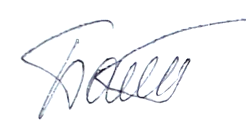 Секретарь: _______________/ _______________________/                     (подпись)                       (ФИО)